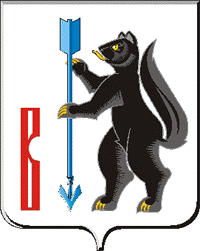 АДМИНИСТРАЦИЯГОРОДСКОГО ОКРУГА ВЕРХОТУРСКИЙР А С П О Р Я Ж Е Н И Еот 18.06.2018г. № 245г. ВерхотурьеО подготовке к проведению исторической квест-игры «Мифы через раскопки», посвященной Дню Российской молодежи, в городском округе Верхотурский	В соответствии с Федеральным законом от 06 октября 2003 года № 131-ФЗ «Об общих принципах организации местного самоуправления в Российской Федерации», в целях развития туризма и культурных традиций населения городского округа Верхотурский, руководствуясь Уставом городского округа Верхотурский:1.Рекомендовать Отделу полиции № 33 (дислокация г. Верхотурье) МО МВД России «Новолялинский» (Дружинин В.А.):1) организовать мероприятия антитеррористической направленности, обеспечить охрану общественного порядка и регулирование дорожного движения при проведении квест-игры «Мифы через раскопки»;2) установить посты блокирования дорожного движения на маршруте прохождения игры 19 июня 2018 года с 10:00 до 12:00 часов на перекрёстке улиц Карла Маркса – Ершова.2.Опубликовать настоящее распоряжение в информационном бюллетене «Верхотурская неделя» и разместить на официальном сайте городского округа Верхотурский. 3.Контроль исполнения настоящего распоряжения возложить на заместителя главы Администрации городского округа Верхотурский по социальным вопросам Бердникову Н.Ю.Глава 	городского округа Верхотурский	                                                   А.Г. Лиханов